The FSA believes that due to the nature of Forest School sessions and facilitating the play needs of the children and young people, the most appropriate precaution which can be taken is to create and maintain learner ‘bubbles’. This means that equipment, resources and the environment can be shared within each ‘bubble’ without significant risk.Children can be infected with CoV-2, and become ill with COVID-19. However, they appear to be less susceptible to infection than adults and their symptoms are generally milder. Early indications (from the W.H.O) suggest that there is less transmission from children to adults.L: Likelihood C: consequence R:Risk:Sources:https://www.gov.uk/government/publications/guidance-for-parents-and-carers-of-children-attending-out-of-school-settings-during-the-coronavirus-covid-19-outbreakhttps://www.gov.uk/government/publications/guidance-for-parents-and-carers-of-children-attending-out-of-school-settings-during-the-coronavirus-covid-19-outbreak/guidance-for-parents-and-carers-of-children-attending-out-of-school-settings-during-the-coronavirus-covid-19-outbreakhttps://www.gov.uk/government/publications/coronavirus-covid-19-guidance-on-phased-return-of-sport-and-recreation/guidance-for-providers-of-outdoor-facilities-on-the-phased-return-of-sport-and-recreationhttps://www.outofschoolalliance.co.uk/holiday-clubs-covid19-update?fbclid=IwAR03EBncl34kRs8LyFHfjW2uuYuZcbeifxnN6CXmpWYOBUOBTDimz8U-m4whttps://www.gov.uk/government/publications/covid-19-decontamination-in-non-healthcare-settings/covid-19-decontamination-in-non-healthcare-settingsHazardCurrent risk ratingCurrent risk ratingCurrent risk ratingWho might be harmed?How might they be harmed?Measures that will be in place, some will already be in place, some are new measures. New risk rating New risk rating New risk rating Action monitored by whom/when?LCRLCRSpread of COVID-19 from attending sessions 248Children Staff Volunteers Visitors Family Members FriendsInfection. Death.We will purchase PPE for use either in a first aid emergency when we may no longer be able to follow the 2meter social distancing guidelines or in the event a child may present COVID-19 symptoms during the session. Eye protection, face covering apron and gloves will be available for staff. This will also be used in the event of a first aid emergency.Where appropriate staff will wear a face covering to support children with tools / activities. All children and staff are welcome to use face masks if they wish but it will NOT be a requirement, except in the above situations (first aid or cooking)All attendees in our sessions will be shown how far 2 metres is. They will be reminded to keep 2 metres away from each other as much as possible, but particularly children away from adults. Staff will be aware that they must keep 2m from the children as much as possible. If there is a situation when 2m is not possible for example a first aid situation or when supporting a child using a tool, a visor or mask will be worn by the adult. We have a large amount of open space in our site so this should not be a challenge. Our log circle will also be widened to ensure when children are sitting around the fire, they remain 2metres apart. Parents will be reminded of social distancing to be maintained during the session, too.Staff will also be expected to follow government guidance around self-isolating if they or their families are showing symptoms. All staff and parents will be reminded that if they have recently returned from abroad to check government guidance around how long they may need to quarantine for. The pre check will ask questions to ensure he child or family are not experiencing any Coronavirus symptoms, and if they are to not attend. (Forest School Association recognises that as in schools, social distancing is not practical during FS sessions, but that the overall risk of infection must be less due to the outdoor nature of FS and the smaller group sizes.)“The majority of staff in education settings will not require PPE beyond what they would normally need for their work, even if they are not always able to maintain a distance of 2 metres from others. (1m from 4th July 2020)”144StaffTransmission of Covid-19 whilst cooking124Face coverings and disposable gloves will be worn by any member of staff cooking. Usual hand hygiene and food hygiene will be followed. 144StaffCatching COVID-19 due to being exposed to various groups of children248We will be offering sessions whereby parents book a series of sessions; these families will then form a bubble that they will remain in for the sessions. Group sizes will not exceed 15 in any sessions. Parents will not be able to pay on the day or join a session on the day. All bookings must be made in advance. “Providers should ensure, as far as possible, that they are keeping children and young people in small consistent groups”“Early years children will not need to be kept in small consistent groups from 20th July”144Children and their families, staff.Contracting the virus from touch points, resources or cross contamination248We will have at least 24 hours in-between sessions, however there may be occasions where we have 2 sessions in one day. We will ensure any resources used are cleaned down, hammocks will be changed, and hand washing facilities topped up in-between sessions. Parents will be advised where and how to gather before the session, while maintaining social distancing and allowing ample space for the public to pass through.We will put all resources that have been used in a separate bag so that everything can be cleaned before the next session. Ropes will be used for one bubble and then left for a minimum of 72 hour before used again, it will also be sprayed with antibacterial spray and hosed down. All areas of tippy taps that are touched, resources such as pots and pans, any tools, fire strikers, wheelbarrow handles, storage box lids Will be cleaned using detergent between uses. Using a disposable cloth, first clean hard surfaces with warm soapy water. Then disinfect these surfaces.144StaffTransmission of COVID-19 from poor hand hygiene, respiratory hygiene or used tissues.248Before all children enter the site they will be asked to wash their hands or if their hands are clean, they will have the option to use hand sanitizer. If their hands are muddy they cannot apply hand sanitizer only. Cleaning hands more often than usual - wash hands thoroughly for 20 seconds with running water and soap and dry them thoroughly. Children will be shown how to use the tippy taps and reminded throughout the session.Tippy taps and hand sanitizer will be encouraged throughout the session, and on entry, exit and before food. Although if hands are muddy, they must be washed before hand sanitizer is applied. Muddy hands will not be cleaned with hand sanitizer alone and must be cleaned with soap. Children will be shown how to use these and will be explained in a calm and sensitive way why it is crucial they are used throughout the session. Bins will be provided for used tissues, wipes and cleaning cloths.Families and staff will have their own hand towel provided by Campfire WILD. Paper towels will also be available.144Children and Staff. Staff will frequently remind children.Not following guidance to remain 2m apart/Social distancing. 248Leaders will not PLAN for physical contact games Log circle will be widenedAlthough social distancing will be encouraged by all the families there may be occasions they forget or do not stick to 2metres, for example when playing. All staff will remain 2m from the children when possible. Once a child is assigned to their bubble it will not be compulsory for all children to remain 2m from each other, at all times, although it will be recommended. “Early years and primary children cannot be expected to remain 2m away from each other and staff.” “Where settings can keep children and young people in those small groups 2 metres away from each other, they should do so.” (1m+ from 4th July 2020, if 2m is not possible)”144StaffChildren who have been classed as clinically extremely vulnerable due to pre-existing medical conditions have been advised to shield. 2510We will remind all families to act in accordance to government guidance around this and to consult their own Doctor or medical professionals. We will not give advice on whether it is safe for you to attend a session or not. Although we are implementing all possible measures to keep our sessions as safe as possible, we cannot guarantee anything, so we would recommend following government guidance and advice from your doctor regarding whether you should attend. 155Staff and ParentsParents forming a group or not socially distancing at drop off, increasing the chances of COVID-19. 248Parents advised to maintain 2m (1m from 4th July 2020). Staggered drop offs. When Little Robins or Parent stay and play sessions resume some parents will want/need to remain present at the session. Parents will be present as a spectator rather than part of the session. Therefore, we will encourage all parents to sit in the log circle or parent area whilst the session is happening. We will plan activities and have resources to support this. Promoting and building independence and confidence is also part of our ethos and core aims. Only 1 parent may attend per family as we need to keep the number of adults in a session to a minimum. Ideally, this should be the same parent each week when possible.  144A child or staff member displaying COVID-19 symptoms during the session.144When a parent, young person or staff member develops symptoms compatible with coronavirus, they should be sent home and advised to self-isolate for 7 days. Their household members should self-isolate for 14 days. All staff and students who are attending an education or childcare setting will have access to a test if they display symptoms of coronavirus and are encouraged to get tested in this scenario and then follow guidance from the test and trace service.As part of the national test and trace programme, if other cases are detected within the cohort or in the wider setting, Public Health England’s local health protection teams will conduct a rapid investigation and will advise us on the most appropriate action to take. “Government guidance is that Parents, carers and settings do not need to take children’s temperatures every morning. Routine testing of an individual’s temperature is not a reliable method for identifying coronavirus”If anyone in the household develops a fever or a new continuous cough they are advised to follow the COVID-19: guidance for households with possible coronavirus infection guidance (which states that the ill person should remain in isolation for 7 days and the rest of the household in isolation for 14 days). All parents will need to agree to their details being passed onto the track and trace service if they are requested.144Using public transport 248We strongly advise not to lift share or take public transport. Where possible either cycle, walk, or travel in your car as a single family. If public transport is needed, please follow government guidance and wear a face covering.144In the event of someone in our session beginning to display symptoms.Staff will have masks, aprons & gloves. If symptoms become present then the staff will put on PPE, attendees will be moved to an isolated area and their parents asked to take the child home. Likelihood that the hazardous incident will occurLikelihood that the hazardous incident will occur1Very unlikely2Unlikely3Fairly likely4Likely5Very likely Consequence of hazardous event, should it occurConsequence of hazardous event, should it occur1Insignificant: no injury2Minor: minor injuries requiring first aid3Moderate: up to 3 days absent4Major: up to 7 days absent5Catastrophic: deathAction level tableAction level table22-25STOP – Stop activity and take immediate action15-16URGENT ACTION – Take immediate action and stop activity if necessary, maintain existing controls rigorously8-12ACTION – Improve within specified timescales3-6MONITOR – Look to improve at the next review or if there is a significant change1-2NO ACTION – No further action but ensure controls are maintained and reviewed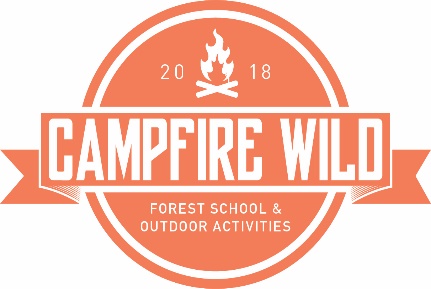 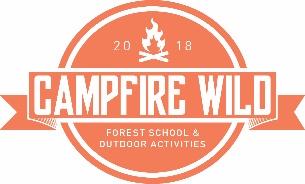 